ПРОЕКТ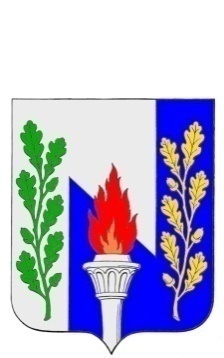 Тульская областьМуниципальное образование рабочий поселок ПервомайскийЩёкинского районаСОБРАНИЕ ДЕПУТАТОВ РЕШЕНИЕ        от «_____» ___________ 2024  года                              № _____О внесении изменений в Решение Собрания депутатов  муниципального образования рабочий поселок Первомайский Щекинского района №44-212 от 20.09.2012 года «Положение о предоставлении средств материнского (семейного) капитала в МО р.п. Первомайский»            В соответствии с Семейным кодексом Российской Федерации, Федеральным законом от 06.10.2003 года №131-ФЗ «Об общих принципах организации местного самоуправления в Российской Федерации», Федеральным законом от 29.12.2006 года № 256-ФЗ «О дополнительных мерах государственной поддержки семей, имеющих детей», на основании  статьи 27  Устава муниципального образования рабочий посёлок Первомайский Щекинского района, Собрание депутатов МО р.п. Первомайский, РЕШИЛО:  1. Внести в Приложение к решению Собрания депутатов МО р.п. Первомайский № 44-212 от 20.09.2012 года «Об утверждении Положения о предоставлении средств материнского (семейного) капитала в МО р.п. Первомайский следующее изменение.1.1. Раздел 3 изложить в новой редакции:3. Размер материнского (семейного) капитала3.1. Материнский (семейный) капитал устанавливается в размере 10 000 (десять тысяч) рублей и  выплачивается единовременно в полном объеме.2. Контроль за исполнением настоящего решения возложить на главу администрации МО р.п. Первомайский Щекинского района (Шепелёва И.И.)        3. Опубликовать настоящее решение в информационном бюллетене «Первомайские вести» и разместить на официальном сайте МО р.п. Первомайский Щекинского района.        4. Решение вступает в силу со дня официального опубликования.Глава муниципального образованияр.п. Первомайский  Щекинского района                                       М.А. Хакимов